Aanmeldformulier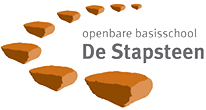 Beste ouder / verzorger, Wat fijn dat u uw zoon / dochter wil inschrijven op OBS De Stapsteen, één van de scholen van de Stichting Swalm & Roer voor onderwijs en opvoeding.Als u dit formulier heeft ingevuld kunt u het afgeven op of per post sturen naar school. Ook mag u het ingevulde formulier scannen en vervolgens mailen naar school. Nadat we het formulier verwerkt hebben, krijgt u een bevestiging gestuurd. Ongeveer 6-8 weken voordat uw zoon / dochter 4 jaar wordt zult u uitgenodigd worden voor een intakegesprek. (Voor kinderen die direct of kort na de zomervakantie op school starten zal de intake begin juni gepland worden.) Aan de hand van dit intakegesprek kunnen we beoordelen of we tegemoet kunnen komen aan de zorgbehoefte van uw zoon / dochter. Doorgaans is dit het geval en kunnen we de inschrijving definitief maken. Hiervan ontvangt u een bevestiging. Als de school denkt niet te kunnen voldoen aan de zorgplicht zal een nieuwe afspraak ingepland worden om dit met u te bespreken. Wij vragen u overigens goed te letten op de spelling van de naam van het kind. De naam moet precies zo geschreven zijn als in het bevolkingsregister. Dat is belangrijk, omdat de namen in onze administratie daarmee worden vergeleken in een geautomatiseerde uitwisseling met de overheid. Directie OBS De Stapsteen Privacystatement Stichting Swalm en Roer voert een actief beleid om de privacy van leerlingen en hun ouder(s) / verzorger(s) te beschermen en bewaken. Wij hanteren daarbij de algemene verordening gegevensbescherming (AVG). In deze privacyverklaring leest u op welke manier Stichting Swalm & Roer gegevens verwerkt van leerlingen en hun ouders / verzorger(s) en op welke wijze Stichting Swalm & Roer waarborgt dat gegevens behoorlijk en zorgvuldig worden verwerkt. Voor de volledige uitleg verwijzen we u graag naar ons AVG-infoblad, te vinden op https://www.swalmenroer.nl/privacy. OBS De Stapsteen 07ROUitgangspunt is dat beide gezaghebbende ouders dit formulier ondertekenen. Als één gezaghebbende ouder dit formulier ondertekent, mag de school er echter van uitgaan dat de andere ouder het hiermee eens is. Alleen wanneer de school ervan op de hoogte is dat de andere ouder bezwaar heeft tegen de aanmelding, mag de school deze aanmelding niet direct omzetten in een inschrijving. In dat geval zullen wij nader onderzoek doen.Nadat wij dit formulier ondertekend retour hebben ontvangen (en uw kind is op dat moment 3 jaar of ouder), begint de wettelijke beslistijd voor de school van zes weken. Deze periode kan zo nodig met vier weken verlengd worden. Als wij uw kind plaatsen ontvangt u nader bericht over de definitieve inschrijving.Als ouder(s) verklaart u hierbij dat de ingevulde gegevens op dit formulier juist en volledig zijn. En dat geen informatie is weggelaten, die belangrijk is voor het onderwijs, begeleiding en veiligheid van uw kind. U verklaart hierbij dat u de grondslag, uitgangspunten en doelstellingen van de school onderschrijft.PersoonsgegevensPersoonsgegevensAdresgegevensAdresgegevensRoepnaamPostcodeVoorletter(s)StraatnaamVoorvoegsel(s)HuisnummerAchternaamWoonplaatsGeslachtjongenmeisjeLandBurger Service NummerGeboortegegevensGeboortegegevensGeboortedatumIndien van toepassing:GeboortelandIn Nederland sindsGeboorteplaatsNationaliteit Indien niet Nederlands, kopie van ID-bewijs bijvoegen i.v.m. bewijslast.     BSN + pasfoto onherkenbaar!GezinssituatieGezinssituatieEén-ouder-gezinJaNeeBroertje / zusje op school?JaNeeMoedertaal Evt. voornamenGegevens huisartsGegevens huisartsNaam huisartsAdres en telefoonnummer huisartsGegevens Voorschoolse Voorziening (VV)Voor het onderwijs en de begeleiding van uw kind kunnen we gegevens opvragen bij de voorschoolse voorziening. Daarvoor ontvangen we van u graag de volgende informatie.Gegevens Voorschoolse Voorziening (VV)Voor het onderwijs en de begeleiding van uw kind kunnen we gegevens opvragen bij de voorschoolse voorziening. Daarvoor ontvangen we van u graag de volgende informatie.Gegevens Voorschoolse Voorziening (VV)Voor het onderwijs en de begeleiding van uw kind kunnen we gegevens opvragen bij de voorschoolse voorziening. Daarvoor ontvangen we van u graag de volgende informatie.o GastouderNaamAantal dag(delen)NaamAantal dag(delen)o KinderdagverblijfNaamAantal dag(delen)NaamAantal dag(delen)o Medisch KinderdagverblijfNaamAantal dag(delen)NaamAantal dag(delen)o PeuterspeelzaalNaamAantal dag(delen)NaamAantal dag(delen)Als er sprake is van deelname aan   voor- en vroegschoolse educatie (VVE), dienen er op grond van de wet gegevens overgedragen te worden. Daarvoor hebben we de volgende informatie van u nodig:Als er sprake is van deelname aan   voor- en vroegschoolse educatie (VVE), dienen er op grond van de wet gegevens overgedragen te worden. Daarvoor hebben we de volgende informatie van u nodig:Als er sprake is van deelname aan   voor- en vroegschoolse educatie (VVE), dienen er op grond van de wet gegevens overgedragen te worden. Daarvoor hebben we de volgende informatie van u nodig:Is er sprake van een VVE-indicatie?Is er sprake van een VVE-indicatie?□ ja	□ neeHeeft uw kind meegedaan aan het VVE- programma in de voorschoolse opvang?Heeft uw kind meegedaan aan het VVE- programma in de voorschoolse opvang?□ ja	□ neeZo ja, hoeveel maanden?Gegevens vorige (basis)school of instellingKomt uw kind vanuit een andere basisschool? Dan mogen we bij deze school de gegevens opvragen. Dat is geregeld in de wet. Hiervoor hoeft u geen toestemming te geven. Wel vragen we u  de gegevens van de vorige basisschool op te geven.Gegevens vorige (basis)school of instellingKomt uw kind vanuit een andere basisschool? Dan mogen we bij deze school de gegevens opvragen. Dat is geregeld in de wet. Hiervoor hoeft u geen toestemming te geven. Wel vragen we u  de gegevens van de vorige basisschool op te geven.Gegevens vorige (basis)school of instellingKomt uw kind vanuit een andere basisschool? Dan mogen we bij deze school de gegevens opvragen. Dat is geregeld in de wet. Hiervoor hoeft u geen toestemming te geven. Wel vragen we u  de gegevens van de vorige basisschool op te geven.o Andere school/ instellingNaam: Plaats: Groep:Telefoonnummer:Reden vertrek:Bijzonderheden:Naam: Plaats: Groep:Telefoonnummer:Reden vertrek:Bijzonderheden:BereikbaarheidBereikbaarheid(alleen eerste ouder die we dienen te bellen invullen!)(alleen eerste ouder die we dienen te bellen invullen!)TelefoonGeheimJaNeePersoonsgegevens ouder 1Persoonsgegevens ouder 1Adresgegevens (indien anders dan kind)Adresgegevens (indien anders dan kind)VoornaamPostcodeVoorletter(s)StraatnaamVoorvoegsel(s)HuisnummerAchternaamWoonplaatsRelatie tot leerlingLandWettelijke vertegen-woordigerJaNeeGeboorteland(vrijwillig; ivm evt. subsidie)GeboorteplaatsGeslachtMVVluchtelingen-statusJaNeeNummerOmschrijvingGeheimNoodnummer?TelefoonJaNeeJaNeeMobiele telefoonJaNeeJaNeeExtra telefoonJaNeeJaNeeE-mailPersoonsgegevens ouder 2Persoonsgegevens ouder 2Adresgegevens (indien anders dan kind)Adresgegevens (indien anders dan kind)VoornaamPostcodeVoorletter(s)StraatnaamVoorvoegsel(s)HuisnummerAchternaamWoonplaatsRelatie tot leerlingLandWettelijke vertegen-woordigerJaNeeGeboorteland(vrijwillig; ivm evt. subsidie)GeboorteplaatsGeslachtMVVluchtelingen-statusJaNeeNummerOmschrijvingGeheimNoodnummer?TelefoonJaNeeJaNeeMobiele telefoonJaNeeJaNeeExtra telefoonJaNeeJaNeeE-mailOverige gegevensOverige gegevensHeeft u relevante onderzoeksgegevens, die wij voor het goed uitvoeren van de zorgplicht nodig hebben om in te zien?JaNeeHet evt. onderzoeksverslag en/of diagnose graag bij intakegesprek ter inzage meenemenHet evt. onderzoeksverslag en/of diagnose graag bij intakegesprek ter inzage meenemenOuder 1Ouder 1Ouder 2Ouder 2DatumDatumPlaatsPlaatsHandtekeningHandtekening